North East School Division 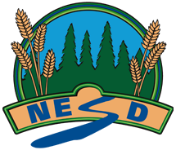 Unpacking Outcomes Module 1: Introduction to Accounting (Core)Unpacking the Outcome Unpacking the Outcome Unpacking the Outcome Investigate --> need (for accounting)Investigate --> need (for accounting)Investigate --> need (for accounting)Outcome (circle the verb and underline the qualifiers) Outcome (circle the verb and underline the qualifiers) Outcome (circle the verb and underline the qualifiers) Investigate the need for accounting in business.Investigate the need for accounting in business.Investigate the need for accounting in business.KNOW UNDERSTAND BE ABLE TO DO Vocabulary: Financial accounting, cost accounting, management accounting, sole proprietorship, corporation, franchise, partnership, cooperative model, manufacturer, producer, wholesaler, retailer, consumer, citizen, Language of Accounting: assets, liabilities, debits, credits (*1)Accounting related Career Opportunities: bookkeeping, general office work, clerk, payroll, receivables, payables (*2)Types of Business enterprises: resources, manufacturing, merchandising and service (*3)Types of employer: manufacturer, producer, retailer (*4)Steps of Accounting Cycle: analyze originating transaction data, journalize, post, prepare worksheets, prepare financial statements, journalize and post adjusting and closing entries, prepare post-closing trial balance (*5) That Accounting is language of businessGood business decisions require accurate financial recordsThere are wide variety of jobs/careers in the Accounting fieldDifferent levels of training requiredModule 13 will focus on careersDifferent business enterprises and ownership require different practices There are different types of business ownershipThere are different types of business enterprisesOPTIONAL Module 30 covers Business types and ownershipRecognize and use the language of accounting (*1).Identify accounting related career opportunities (*2). Define financial accounting, cost accounting and management accounting. Recognize forms of business ownership including sole proprietorship, corporation, franchise, partnership, and a cooperative model. Discuss how different forms of business ownership have led to the need for different accounting practices.List and classify types of business enterprises (*3) within local community, Saskatchewan, Canada and globally. Discuss how different types of business enterprises (e.g., resources, manufacturing, merchandising and service) require different accounting practices.Identify the role/purpose of accounting from the perspective of a manufacturer, producer, wholesaler, retailer, consumer and citizen in the business world. Discuss how accountants’ training and practices will vary according to the type of employer (*4) and job description.Examine the inquiry question: Why is accounting important? Label the steps of the accounting cycle  (*5).ESSENTIAL QUESTIONS ESSENTIAL QUESTIONS ESSENTIAL QUESTIONS What is Accounting? Why is accounting important?What is Accounting? Why is accounting important?What is Accounting? Why is accounting important?